A° 2023	N° 143 (GT)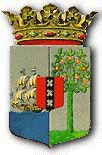 PUBLICATIEBLADLANDSBESLUIT van de 2de november 2023, no. 23/2311, houdende vaststelling van de geconsolideerde tekst van het Landsbesluit geschillenbeslechting concessiehouders ____________De Gouverneur van Curaçao,Op voordracht van de Minister van Justitie;Gelet op:de Algemene overgangsregeling wetgeving en bestuur Land Curaçao;Heeft goedgevonden:Artikel 1De geconsolideerde tekst van het Landsbesluit geschillenbeslechting concessiehouders opgenomen in de bijlage bij dit landsbesluit wordt vastgesteld.Artikel 2Dit landsbesluit met bijbehorende bijlage wordt bekendgemaakt in het Publicatieblad.	Gegeven te Willemstad, 2 november 2023								L.A. GEORGE-WOUTDe Minister van Justitie,S.X.T. HATO	Uitgegeven de 29ste november 2023	De Minister van Algemene ZakenG.S. PISASBIJLAGE behorende bij het Landsbesluit van de 2de november 2023, no. 23/2311, houdende vaststelling van de geconsolideerde tekst van het Landsbesluit geschillenbeslechting concessiehouders Geconsolideerde tekst van het Landsbesluit geschillenbeslechting concessiehouders (P.B. 1995, no. 221), zoals deze luidt na in overeenstemming te zijn gebracht met de aanwijzingen van de Algemene overgangsregeling wetgeving en bestuur Land Curaçao (A.B. 2010, no. 87, bijlage a).-----Artikel 1In dit landsbesluit en de daarop berustende bepalingen wordt verstaan onder:landsverordening	: 	de Landsverordening op de telecommunicatievoorzieningen;Minister	: 	de Minister van Verkeer, Vervoer en Ruimtelijke Planning.	Artikel 2De Minister is bevoegd geschillen tussen concessiehouders te beslechten. De beslissing van de Minister is voor partijen bindend.	Artikel 3Indien de houders van een concessie een geschil hebben, kunnen zij zich onder opgaaf van redenen schriftelijk richten tot de Minister met het verzoek hieromtrent een beslissing te nemen. Een zodanig verzoek wordt ingediend bij het Bureau Telecommunicatie en Post.	Artikel 4Binnen één maand na de indiening van het verzoek om een beslissing verstrekken beide partijen de Minister alle gegevens die benodigd zijn om beslissing te kunnen nemen.Indien de Minister niettemin de verstrekte gegevens onvoldoende acht, verzoekt hij de betrokken partij binnen twee weken aanvullende informatie te verstrekken.	Artikel 5De Minister toetst een geschil inzake de voorwaarden waaronder de koppeling van infrastructuur kan plaatsvinden dan wel geen medewerking wordt verleend voor een dergelijke koppeling in ieder geval aan de volgende uitgangspunten:de voorwaarden voor koppeling dienen non-discriminatoir te zijn; dat wil zeggen dat koppelingen steeds in overeenkomstige situaties tegen overeenkomstige voorwaarden en tarieven worden aangeboden;de voorwaarden voor koppeling dienen transparant te zijn en de tarieven voor koppeling dienen niet gebundeld te worden; dat wil zeggen dat de tarieven waartegen koppeling wordt aangeboden, in uitgesplitste vorm worden voorgelegd, zodat netwerkelementen en -diensten die niet nodig zijn of gewenst worden voor de desbetreffende koppeling, vermeden kunnen worden; ende vergoedingen voor koppeling, als onderdeel van de voorwaarden, dienen kostengeoriënteerd te zijn.	Artikel 6Binnen drie maanden na de indiening van het verzoek neemt de Minister een beslissing.Indien de Minister van oordeel is dat de in artikel 5 bedoelde voorwaarden voor aansluiting onredelijk zijn dan wel dat de medewerking voor koppeling had moeten worden verleend, kan de Minister een aanwijzing als bedoeld in artikel 32, eerste lid, van de landsverordening geven. De houder van de concessie is verplicht deze aanwijzing op te volgen.	Artikel 7	(vervallen)	Artikel 8Dit landsbesluit kan worden aangehaald als: Landsbesluit geschillenbeslechting concessiehouders.***